Buzzard’s Class Home-School Communication Sheet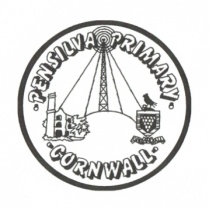 Week beginning 4th MaySchool dinner week 1This week’s diaryThis week’s diaryHello Buzzards – We had a great Taiko drumming session last Thursday and are looking forward to our next one this week. We are starting to make our playground equipment in Design and Technology this week and the children are excited about using the saws and glue guns!! Our Ancient Greek history unit got off to a great start with the children producing timelines to show the chronology of events in Ancient Greek times. Please remember to bring in a full PE kit including trainers, t-shirt and shorts on our PE days as there seem to be quite a few without PE kit or without trainers. We want to make sure everyone can take part with adequate clothing appropriate for sport.HomeworkMathletics – position and directionTTRSSPaG.com – passive and activeWeekly spellings have been sent home to learn for our test on Friday and spellings can also be practised on Spelling Shed.English – Find a poem about Ancient Greece or the Ancient Greeks and bring it in to share with the class.MondayMrs NoblettHello Buzzards – We had a great Taiko drumming session last Thursday and are looking forward to our next one this week. We are starting to make our playground equipment in Design and Technology this week and the children are excited about using the saws and glue guns!! Our Ancient Greek history unit got off to a great start with the children producing timelines to show the chronology of events in Ancient Greek times. Please remember to bring in a full PE kit including trainers, t-shirt and shorts on our PE days as there seem to be quite a few without PE kit or without trainers. We want to make sure everyone can take part with adequate clothing appropriate for sport.HomeworkMathletics – position and directionTTRSSPaG.com – passive and activeWeekly spellings have been sent home to learn for our test on Friday and spellings can also be practised on Spelling Shed.English – Find a poem about Ancient Greece or the Ancient Greeks and bring it in to share with the class.TuesdayMrs NoblettMrs McDowell (afternoon)Tennis (afternoon)Hello Buzzards – We had a great Taiko drumming session last Thursday and are looking forward to our next one this week. We are starting to make our playground equipment in Design and Technology this week and the children are excited about using the saws and glue guns!! Our Ancient Greek history unit got off to a great start with the children producing timelines to show the chronology of events in Ancient Greek times. Please remember to bring in a full PE kit including trainers, t-shirt and shorts on our PE days as there seem to be quite a few without PE kit or without trainers. We want to make sure everyone can take part with adequate clothing appropriate for sport.HomeworkMathletics – position and directionTTRSSPaG.com – passive and activeWeekly spellings have been sent home to learn for our test on Friday and spellings can also be practised on Spelling Shed.English – Find a poem about Ancient Greece or the Ancient Greeks and bring it in to share with the class.Wednesday Mrs NoblettPE with Mr Jones (10:45 – 11:45)Hello Buzzards – We had a great Taiko drumming session last Thursday and are looking forward to our next one this week. We are starting to make our playground equipment in Design and Technology this week and the children are excited about using the saws and glue guns!! Our Ancient Greek history unit got off to a great start with the children producing timelines to show the chronology of events in Ancient Greek times. Please remember to bring in a full PE kit including trainers, t-shirt and shorts on our PE days as there seem to be quite a few without PE kit or without trainers. We want to make sure everyone can take part with adequate clothing appropriate for sport.HomeworkMathletics – position and directionTTRSSPaG.com – passive and activeWeekly spellings have been sent home to learn for our test on Friday and spellings can also be practised on Spelling Shed.English – Find a poem about Ancient Greece or the Ancient Greeks and bring it in to share with the class.ThursdayMrs NoblettHello Buzzards – We had a great Taiko drumming session last Thursday and are looking forward to our next one this week. We are starting to make our playground equipment in Design and Technology this week and the children are excited about using the saws and glue guns!! Our Ancient Greek history unit got off to a great start with the children producing timelines to show the chronology of events in Ancient Greek times. Please remember to bring in a full PE kit including trainers, t-shirt and shorts on our PE days as there seem to be quite a few without PE kit or without trainers. We want to make sure everyone can take part with adequate clothing appropriate for sport.HomeworkMathletics – position and directionTTRSSPaG.com – passive and activeWeekly spellings have been sent home to learn for our test on Friday and spellings can also be practised on Spelling Shed.English – Find a poem about Ancient Greece or the Ancient Greeks and bring it in to share with the class.FridayMrs NoblettUpcoming dates: Monday 3rd May – Bank Holiday – No schoolOther information Please feel free to send us an email if you have any questions or concerns: nnoblett@pensilva.cornwall.sch.uk  Do not forget the school website; http://pensilva.eschools.co.uk/website for information on school events, policies and newsletters or our Facebook page; Pensilva Primary School for updates. Other information Please feel free to send us an email if you have any questions or concerns: nnoblett@pensilva.cornwall.sch.uk  Do not forget the school website; http://pensilva.eschools.co.uk/website for information on school events, policies and newsletters or our Facebook page; Pensilva Primary School for updates. Other information Please feel free to send us an email if you have any questions or concerns: nnoblett@pensilva.cornwall.sch.uk  Do not forget the school website; http://pensilva.eschools.co.uk/website for information on school events, policies and newsletters or our Facebook page; Pensilva Primary School for updates. 